Державний центр зайнятостіВОЛИНСЬКИЙ ОБЛАСНИЙ ЦЕНТР ЗАЙНЯТОСТІН А К А З 20.01.2023                                            м. Луцьк                                                   № 33Про затвердження графіка особистого прийому громадяну Волинському обласному центрі зайнятостіВідповідно до статті 22 Закону України «Про звернення громадян», на виконання Указу Президента України від 07.02.2008 № 109/2008 «Про першочергові заходи щодо забезпечення реалізації та гарантування конституційного права на звернення до органів державної влади та органів місцевого самоврядування», з метою підвищення ефективності роботи зі зверненнями громадян та у зв’язку із кадровими змінамиНАКАЗУЮ:	1. Затвердити графік особистого прийому громадян у Волинському обласному центрі зайнятості (далі – графік), що додається.2. Заступникам директора, начальникам управлінь, начальникам відділів, в.о. провідного інспектора з питань запобігання та виявлення корупції забезпечити виконання графіка.	3. Відділу організаційно-інформаційної роботи Волинського обласного центру зайнятості оприлюднити графік на офіційному вебпорталі Волинського обласного центру зайнятості.	4. Визнати таким, що втратив чинність наказ Волинського обласного центру зайнятості від 11.11.2022 № 299 «Про затвердження графіка особистого прийому громадян у Волинському обласному центрі зайнятості».	5. Контроль за виконанням наказу залишаю за собою. Директор									Алла КУЦИННачальник відділуорганізаційно-інформаційної роботи			Інна МАТВІЮК20.01.2023Заступник директора						Тарас СЕМЕНЮК20.01.2023Заступник директора 						Олена АДАМЧУК20.01.2023Начальник юридичного відділу				Оксана ГЕРАСИМЧУК20.01.2023В.о. провідного інспектора з питань запобігання та виявлення корупції				Наталія ЗАХАРЧУК20.01.2023З наказом ознайомлені:Начальник управління реалізації політики зайнятості					Оксана МЕРІДАНачальник відділу по роботі з персоналом						Руслана КЛІМОВАЗАТВЕРДЖЕНОНаказ Волинського обласного центру зайнятості 20.01.2023 № 33ГРАФІКособистого прийому громадян  у Волинському обласному центрі зайнятостіХто приймаєДні прийомуГодини прийомуДиректор Куцин Алла МиколаївнаПонеділокІ, ІІІ 14:00 – 17:00Заступник директора Семенюк Тарас ПетровичПонеділокІІ, ІV14:00 – 17:00Заступник директора Адамчук Олена ІгорівнаВівторокІ, ІІІ14:00 – 17:00Начальник юридичного відділуГерасимчук Оксана ВікторівнаПонеділок09:00 – 13:00Начальник управління реалізації політики зайнятостіМеріда Оксана ВолодимирівнаВівторок09:00 – 13:00Начальник відділу організаційної роботи та архівної справиМатвіюк Інна СергіївнаСереда09:00 – 13:00Начальник відділу по роботі з персоналомКлімова Руслана ОлександрівнаЧетвер14:00 – 17:00В.о. провідного інспектора з питань запобігання та виявлення корупціїЗахарчук Наталія ВалеріївнаП’ятниця09:00 – 13:00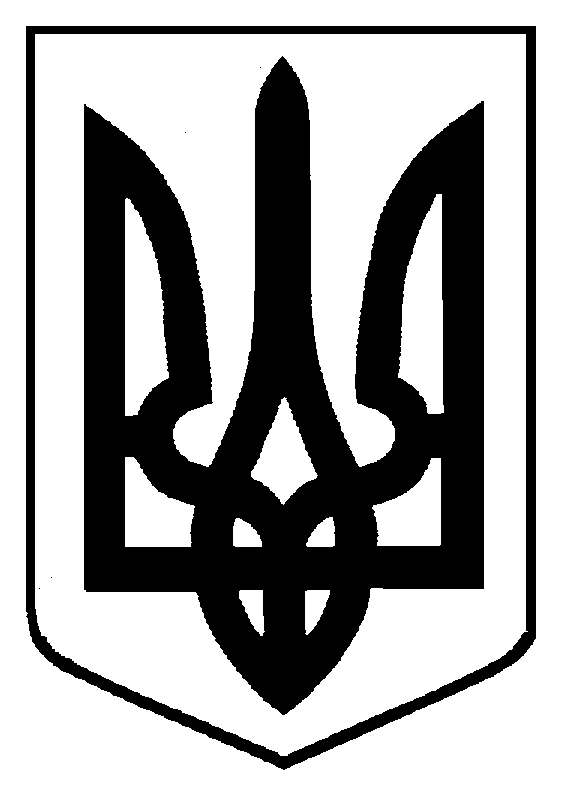 